Приложение №2к Техническому  заданиюКАРТОЧКА № 6	УЧЕТА БЕЗНАДЗОРНОГО ЖИВОТНОГО   «13»июня2017г.Местонахождение: Свердловская область, г. Артемовский, ул. Куйбышева, 8Организация ООО «СОБЖ»в лице Бочанова Александра Сергеевичана машине: марка лада ларгус (фургон)  государственный номер: Х 154 ВТпроизвели отлов и транспортировку отловленного безнадзорного животного: собакакатегория животного: безнадзорноепол: кобель 1. Дата поступления в пункт временного содержания безнадзорного животного« 13» июня 2017г.Порода беспородныйОкрас буро – белый  Шерсть средняяУши не купированыХвост не купированРазмер 40*60Примерный возраст  4 годаОсобые приметы_____________________________________________________________Предметы (отличительные знаки), свидетельствующие о наличии собственника(при их наличии) _____________________________________________________________Адрес и описание места отлова: г. Верхний Тагил, ул. Лермонтова, 162.  Произведена эвтаназия безнадзорного животного: «___» _________________г.Причина эвтаназии ___________________________________________________________3. Осуществлена передача безнадзорного домашнего животного на временное содержание: _________________________________________________________________                                            (Ф.И.О. частного лица, наименование организации)«_____» _______________г.4. «___» _______________г.  Безнадзорное животное передано собственнику:____________________________________________________________________________    (Ф,И,О. частного лица, наименование организации)5. «____» ______________г. Безнадзорное животное передано в собственность:____________________________________________________________________________	(Ф.И.О. частного лица, наименование организации)Исполнитель ____________/_____________Заказчик _____________/____________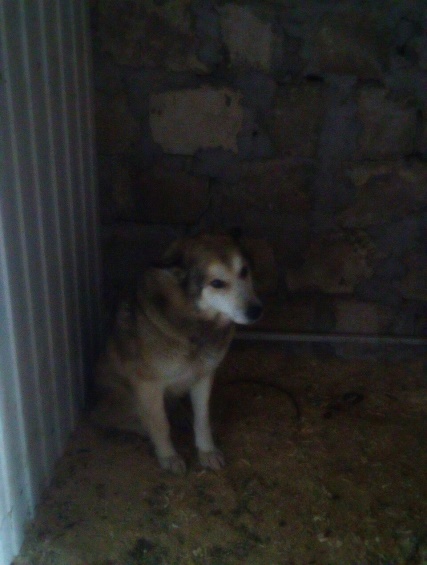 